НАКАЗПО ГАННІВСЬКІЙ ЗАГАЛЬНООСВІТНІЙ ШКОЛІ І-ІІІ СТУПЕНІВПЕТРІВСЬКОЇ РАЙОННОЇ РАДИ КІРОВОГРАДСЬКОЇ ОБЛАСТІвід 02 вересня 2019 року                                                                                                    № 177с. ГаннівкаПро затвердження Положення про команду психолого-педагогічного супроводу дитини з особливими освітніми потребамиВідповідно до статті 20 Закону України «Про освіту», наказу МОН України від 08 червня 2018 року № 609 «Про затвердження Примірного положення про команду психолого-педагогічного супроводу дитини з особливими освітніми потребами в закладі загальної середньої та дошкільної освіти» та з метою створення оптимальних умов для навчання учнів з особливими освітніми потребами з урахуванням їхніх індивідуальних потреб та можливостей, забезпечення психолого-педагогчного супроводу учнів з особливими освітніми потребамиНАКАЗУЮ:1. Затвердити Положення про команду психолого-педагогічного супроводу дитини з особливими освітніми потребами в закладі, що додається (додаток).2. Контроль за виконанням даного наказу покласти на завідувача Володимирівської загальноосвітньої школи І-ІІ ступенів, філії Ганнівської загальноосвітньої школи І-ІІІ ступенів МІЩЕНКО М. І., на завідувача Іскрівської загальноосвітньої школи І-ІІІ ступенів, філії Ганнівської загальноосвітньої школи І-ІІІ ступенів ЯНИШИНА В.М. та на заступника директора з навчально-виховної роботи Ганнівської загальноосвітньої школи І-ІІІ ступенів ГРИШАЄВУ О.В.Директор школи:                                                                                          О.КанівецьЗ наказом ознайомлені:                                                                                  М.МіщенкоВ.ЯнишинО.ЩурикО.ГришаєваТ.ПогорєлаН.БондарєваДодаток до наказу директора школивід 02.09.2019 року № 177ПОЛОЖЕННЯпро команду психолого-педагогічного супроводу дитини з особливими освітніми потребами І. Загальні положенняПоложення про команду психолого-педагогічного супроводу (далі - Команда супроводу) дитини з особливими освітніми потребами (далі – дитина з ООП) визначає порядок надання психолого-педагогічних та корекційно-розвиткових послуг дитині з ООП, яка здобуває освіту в умовах інклюзивного навчання.2. У даному положенні терміни вживаються в такому значенні:індивідуальна навчальна програма – документ (частина ІПР), який окреслює коло знань, умінь та навичок, що підлягають засвоєнню з кожного окремого навчального предмету у процесі навчання у закладі загальної середньої освіти з метою реалізації індивідуальної освітньої траєкторії дитини з особливими освітніми потребами (далі дитини з ООП). Містить перелік тем матеріалу, що вивчається, рекомендації щодо кількості годин на кожну тему, час, відведений на вивчення всього курсу;індивідуальний освітній план - документ (частина ІПP), що визначає послідовність, форму і темп засвоєння дитиною з ООП у закладі дошкільної освіти компонентів освітньої програми з метою реалізації її індивідуальної освітньої траєкторії.Інші терміни вживаються у значеннях, наведених в Законі України “Про освіту”.3. Персональний склад Команди супроводу затверджується наказом директора школи.4. Команда супроводу дитини з ООП співпрацює з ІРЦ з питань надання корекційно-розвиткових послуг та методичного забезпечення її діяльності.5. Положення про команду психолого-педагогічного супроводу дітей з особливими освітніми потребами розроблене на основі Примірного положення про команду психолого-педагогічного супроводу дитини з особливими освітніми потребами в закладі загальної середньої та дошкільної освіти, затвердженого наказом МОН «Положення про команду психолого-педагогічного супроводу дитини з особливими освітніми потребами в закладі загальної середньої та дошкільної освіти» від 08.06.2018 р. №609.II. Склад учасників Команди супроводу.До складу Команди супроводу дітей з ООП входять:постійні учасники: директор або заступник директора з навчально-виховної роботи, вчитель початкових класів (класний керівник), вчителі, асистент вчителя, практичний психолог, соціальний педагог, вчитель-дефектолог (з урахуванням освітніх потреб дитини з ООП), вчитель-реабілітолог та батьки або законні представники 9далі – батьки) дитини з ООП тощо;залучені фахівці: медичний працівник , лікар, асистент дитини, спеціалісти системи соціального захисту населення, служби у справах дітей тощо.	Склад Команди супроводу дитини з ООП затверджується наказом директора школи.ІIІ. Завдання Команди супроводуКоманда супроводу вирішує наступні завдання:розробка індивідуальної програми розвитку (далі- ІПР) для кожної дитини з ООП, моніторинг її виконання з метою коригування та визначення динаміки розвитку дитини;визначення напрямів психолого-педагогічних та корекційно-розвиткових послуг, що можуть бути надані в межах закладу освіти на підставі висновку інклюзивно-ресурсного центру та надання цих послуг;надання методичної підтримки педагогічним працівникам закладу освіти з організації інклюзивного навчання;моніторинг створення належних умов для інтеграції дітей з ООП в освітнє середовище;консультативна робота з батьками або законними представниками (далі - батьки) дітей з ООП щодо особливостей їх навчання та виховання;проведення інформаційно-просвітницької роботи у закладі освіти серед педагогічних працівників, батьків і дітей з метою недопущення дискримінації та порушення прав дитини, формування дружнього та неупередженого ставлення до дітей з ООП;захист прав осіб з особливими освітніми потребами у випадку виявлення психотравмуючих обставин та/або ризику для життя і здоров’я дитини.IV. Принципи діяльності Команди супроводу:1. Визначальними принципами діяльності Команди супроводу є :- повага до особистості та опора на позитивні якості дитини з особливими освітніми потребами;- всебічне вивчення особистості дитини, організація ефективної допомоги і психолого-педагогічої підтримки, відстеження динаміки її розвитку з метою успішного навчання і подальшої соціальної адаптації;- командний підхід - усі члени команди супроводу беруть участь у оцінці можливостей і потреб дитини та приймають колективне рішення про цілі, завдання, зміст навчання, застосування адаптацій, модифікацій навчального матеріалу та додаткових засобів підтримки;- активна співпраця з батьками дитини з ООП, залучення їх до участі в супроводі дитини в освітньому процесі та розробці ІПР;- конфіденційність та дотримання етичних принципів учасниками Команди супроводу.V. Організація роботи Команди супроводуЗагальне керівництво Командою супроводу дітей з ООП покладається на директора, заступника директора з навчально-виховної роботи, завідувача філії, який несе відповідальність за виконання покладених на Команду завдань та розподіл обов’язків між його учасниками згідно з додатком 1.Робота Команди супроводу здійснюється в межах основного робочого часу працівників.Однією з організаційних форм діяльності Команди супроводу є засідання її учасників, яке проводиться щоквартально відповідно до затвердженого плану. За потреби скликаються позачергові засідання.На засіданнях Команди супроводу обговорюються особливості розвитку та навчально-пізнавальної діяльності дитини з ООП з метою визначення ступеня психолого-педагогічної підтримки, складання (коригування) ІПР, визначення прогресу розвитку дитини.Головою засідання Команди супроводу є директор, заступник директора з навчально-виховної роботи, завідувач філії. Рішення засідання Команди супроводу приймаються за результатами колегіального обговорення інформації кожного її учасника відкритим голосуванням (за умови присутності на засіданні не менше 2/3 від загального складу).Рішення засідання Команди супроводу оформляються у протоколі засідання, який веде відповідальний секретар і підписується головою, відповідальним секретарем та всіма учасниками засідання.Відповідальний секретар призначається із числа складу постійних учасників Команди супроводу.Команда супроводу веде наступну документацію: річний план роботи Команди супроводу, протоколи засідань Команди супроводу, звіт про результати виконання ІПР дитини з ООП.VI. Організація надання психолого-педагогічних та корекційно-розвиткових послуг дитині з особливими освітніми потребами.1. Відповідно до висновку ІРЦ, індивідуальної програми реабілітації дитини з інвалідністю (за наявності), результатів понятого-педагогічного вивчення дитини Команда супроводу складає індивідуальну програму розвитку дитини з ООП впродовж 2-х тижнів з моменту початку освітнього процесу.ІПР погоджується батьками та затверджується керівником закладу освіти.2. Команда супроводу переглядає ІПР з метою її коригування та визначення прогресу розвитку дитини.3. Відповідно до особливостей розвитку дитини з ООП Команда супроводу розробляє індивідуальний навчальний план та індивідуальну навчальну програму.4. Команда супроводу визначає способи адаптації (у разі необхідності модифікації) освітнього середовища, навчальних матеріалів відповідно до потенційних можливостей та з урахуванням індивідуальних особливостей розвитку дитини з ООП.5. Надання психолого-педагогічних та корекційно-розвиткових послуг здійснюється шляхом проведення індивідуальних і групових занять.6. У разі виникнення труднощів у реалізації ІПР, Команда супроводу звертається до фахівців ІРЦ щодо надання методичної допомоги.7. Команда супроводу формує та узгоджує з батьками розклад корекційно-розвиткових занять дитини з ООП.8. Корекційно-розвиткові заняття згідно з ІПР проводяться педагогічними працівниками закладу освіти та (або) залученими фахівцями ІРЦ, інших установ/закладів, фізичними особами, які мають право здійснювати освітню діяльність у сфері освіти.Функції учасників Команди супроводуУчасникиФункціїАдміністрація закладу освіти (заступник завідувача)організація роботи Команди супроводу;формування складу Команди супроводу;призначення відповідальної особи по координації розробки ІПР;контроль виконання висновку ІРЦ;залучення фахівців ІРЦ для надання психолого-педагогічних послуг дітям з ООП;забезпечення розгляду ІПР педагогічною радою, а також затвердження наказом керівника;оцінка діяльності педагогічних працівників, залучених до реалізації ІПР;залучення батьків (законних представників) до розробки ІПР;моніторинг виконання ІПР;контроль за виконанням завдань Команди супроводу.Соціальний педагог соціально-педагогічний патронаж здобувачів освіти і їх батьків (законних представників).виявлення соціальних питань, які потребують негайного вирішення, при потребі, направлення до відповідних фахівців з метою надання допомоги;вивчення соціальних умов розвитку дітей з ООП;планування і реалізація завдань соціалізації здобувачів освіти, адаптації їх у новому колективі і соціальному середовищі, надання допомоги дітям і сім’ям, що знаходяться у складних життєвих обставинах або потребують посиленої педагогічної уваги;проведення індивідуальної роботи з дітьми з ООП, залучення їх до роботи в гуртках, секціях та інших об'єднаннях;надання рекомендацій учасникам освітнього процесу щодо шляхів ефективної інтеграції дитини з ООП в колектив однолітків, формування позитивного мікроклімату в дитячому колективі;захист прав дітей з ООП, за відповідним дорученням представлення їхніх інтересів у правоохоронних і судових органах та інших організаціях;Вчитель початкових класів/ класний керівникзабезпечення освітнього (виховного) процесу дитини з ООП;виконання ролі координатора в процесі розробки ІПР та у визначенні кінцевих цілей навчання;інформування учасників Команди супроводу про особливості навчально-пізнавальної діяльності дитини, її сильні сторони та потреби, про результати виконання дитиною навчальної програми;надання рекомендацій педагогічним працівникам щодо технологій, що показали ефективність в освітньому процесі;контроль за наданням психолого-педагогічних послуг дитині з ООП згідно з ІПР;підготовка індивідуального навчального плану та/(або)індивідуальної навчальної програми;визначення спільно з іншими педагогічними працівниками рівня досягнення кінцевих цілей навчання, передбачених ІПР, на початку кожного півріччя;створення належної моральної атмосфери взаємин в класі (вчитель/вихователь-дитина, дитина-дитина і т.д.);консультування батьків (законних представників) про стан засвоєння освітньої програми дитиною з ООП.Асистент вчителяспостереження за дитиною з метою вивчення її індивідуальних особливостей, схильностей, інтересів та потреб;участь в організації освітнього процесу дитини з ООП;участь у розробці ІПР;участь у підготовці індивідуального навчального плану та індивідуальної навчальної програми;оцінка спільно з вчителем рівня досягнення кінцевих цілей навчання, передбачених ІПР;підготовка інформації для учасників засідання Команди супроводу за результатами спостереження за дитиною щодо її індивідуальних особливостей, інтересів та потреб;надання інформації батькам, педагогічним працівникам щодо особливостей розвитку дитини з ООПБатьки дитини з ООПдоведення інформації про дитину (стиль, спосіб навчання, успіхи, труднощі);прийняття участі у роботі Команди супроводу, в тому числі залучення до складання ІПР;створення умов для навчання, виховання та розвитку дитини.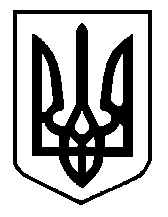 